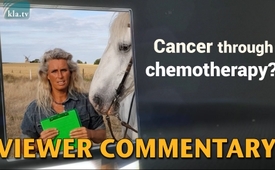 Cancer through chemotherapy?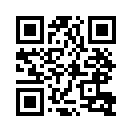 More and more people are dying of cancer and the pharmaceutical industry is booming. Scientists from all over the world have proven that two chemotherapeutics in particular are under the incredible suspicion of producing more cancer! But why are they still being prescribed? Stephi reports.The “Dr. Rath Health Foundation”, a non-commercial organization dedicated to the health of people around the world, published a study by an international team of scientists that reveals that chemotherapy can stimulate the spread of cancer. The study published in the journal 'Nature Cell Biology' looked at the effects of two frequently used chemo-active substances, Paclitaxel and Doxorubicin. The result: The use of these two extremely toxic chemotherapeutics can induce the formation of certain proteins in breast cancer cells. These circulate in the bloodstream and, when reaching the lungs, lead to the release of further proteins and immune cells, which can promote the development of metastatic* cancer cells. Why don't pharmaceutical companies stop advertising and marketing such dangerous substances despite such studies? With existing forecasts that the worldwide oncology market will exceed the outrageous annual costs of 200 billion US Dollars in 2022, the legitimate question must be asked whether this is not primarily about profit?

*malignant daughter tumour forming cells
Cancer through chemotherapy
Hello, dear spectators, welcome to ‘”This is how I see it.” My name is Stephi, and I wanted to tell you something. I just recently attended a funeral for a 49-year-old young woman. She had cancer which was operated upon, and then she died during the chemotherapeutic treatment. That’s what I’m worried about. And at that moment I come across an article titled: “Cancer through chemotherapy?” I thought I wasn’t reading properly. And there it said: The “Dr. Rath Health Foundation”, an international non-commercial organisation for the health of people around the world. It has carried out a study with an international team of scientists. In that study, these two very frequently used and highly toxic chemotherapeutics Paclitaxel and Doxorubicin were investigated. This result was that they can increase cancer and can cause it by themselves. Especially with breast cancer, by the formation of certain proteins, which then circulate freely in the body, by which further cancerous ulcers can be encouraged. Yes, of course I wonder how that’s possible. This article was published in the Nature Cell Biology Magazine and has touched me very much. Hmmm, why don't they stop the marketing and promotion of these medications? I can’t figure that out. Extrapolations show that in 2022 we will have costs of more than 200 billion Euros in the oncology market. Yes, my question is whether this is all about profit. What do you think? Okay, all the best, bye.from ts./kno.Sources:https://www.dr-rath-foundation.org/2019/01/new-study-confirms-chemotherapy-encourages-spread-of-cancer/
https://www.nature.com/articles/s41556-018-0256-3
https://www.outsourcing-pharma.com/Article/2018/05/29/Global-oncology-market-to-reach-200bn-by-2022-Iqvia-reportThis may interest you as well:#Pharma-en - www.kla.tv/Pharma-en

#PeoplesCommentary-en - www.kla.tv/PeoplesCommentary-enKla.TV – The other news ... free – independent – uncensored ...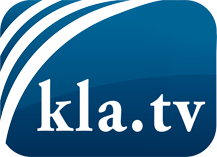 what the media should not keep silent about ...Little heard – by the people, for the people! ...regular News at www.kla.tv/enStay tuned – it’s worth it!Free subscription to our e-mail newsletter here: www.kla.tv/abo-enSecurity advice:Unfortunately countervoices are being censored and suppressed more and more. As long as we don't report according to the ideology and interests of the corporate media, we are constantly at risk, that pretexts will be found to shut down or harm Kla.TV.So join an internet-independent network today! Click here: www.kla.tv/vernetzung&lang=enLicence:    Creative Commons License with Attribution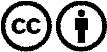 Spreading and reproducing is endorsed if Kla.TV if reference is made to source. No content may be presented out of context.
The use by state-funded institutions is prohibited without written permission from Kla.TV. Infraction will be legally prosecuted.